Постройте структурную формулу, обозначьте функциональные группы, приведите реакции идентификации следующего стероида: 3α-гидрокси-5α-андростанон 17 (андростерон).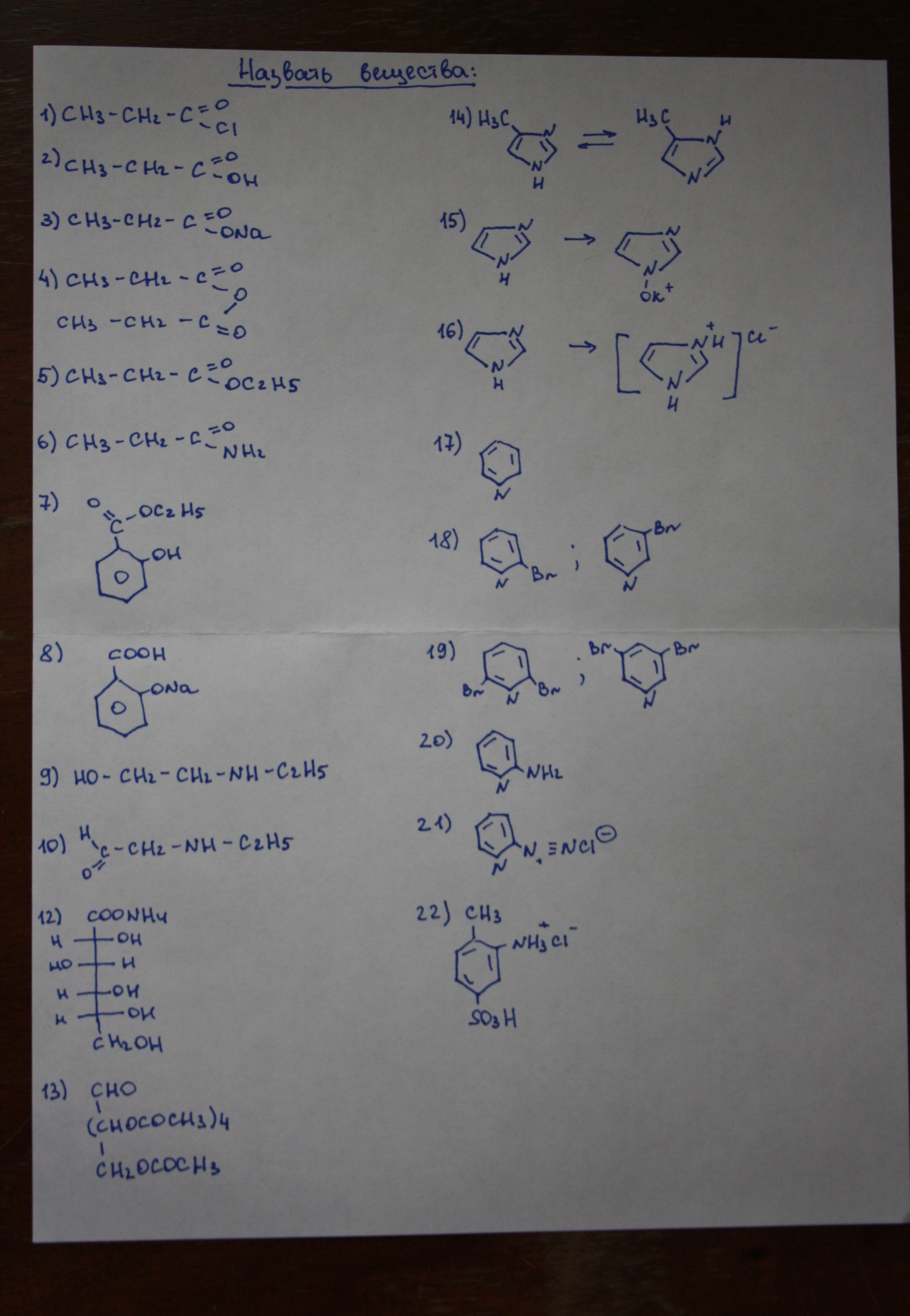 